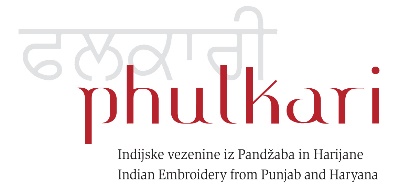 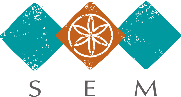 Vzporedne prireditve ob razstaviSreda, 27. januar, ob 19.00
Predstavitev knjige: Marija Sreš: Pod krošnjo stare jablane
Predavanje: Indija z diapozitivi
Predstavitev in predavanje bodo imeli: Bojana Pavlič, Nadja Jarc, Brane StrugaSreda, 3. februar, ob 19.00
Projekcija dokumentarnega filma: Prava človekova narava 
Film bosta predstavila: Dušan Iztok Petek in Lejla BurničPonedeljek, 8. februar
10.00 – 12.00 in 14.00 – 16.00: Delavnica za otroke: Demonstracija “Kako obleči sari”
17.00: Plesna skupina iz Pandžabe, Indija: Bhangra plesČetrtek, 11. februar, ob 19.00
Projekcija indijskega filma Marhi Da Deeva, režiser Surinder Singh Četrtek, 18. februar, ob 19.00
Predavanje prof. dr. Arun Prakash Mishra, Indija: Izvor in razvoj pandžabskega jezika in literature: kratka zgodovinaSobota, 20. februar, ob 11.00
Delavnica za otroke: Z Brino v Indijo
Delavnico izvaja akad. slikarka Brina Torkar Četrtek, 25. februar, ob 19.00
Zaključni koncert indijske klasične glasbe: Martin Lumbar na sitariju